Thursday 18.06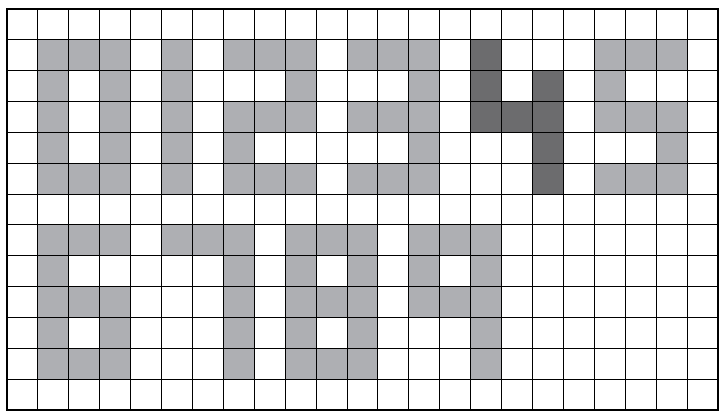 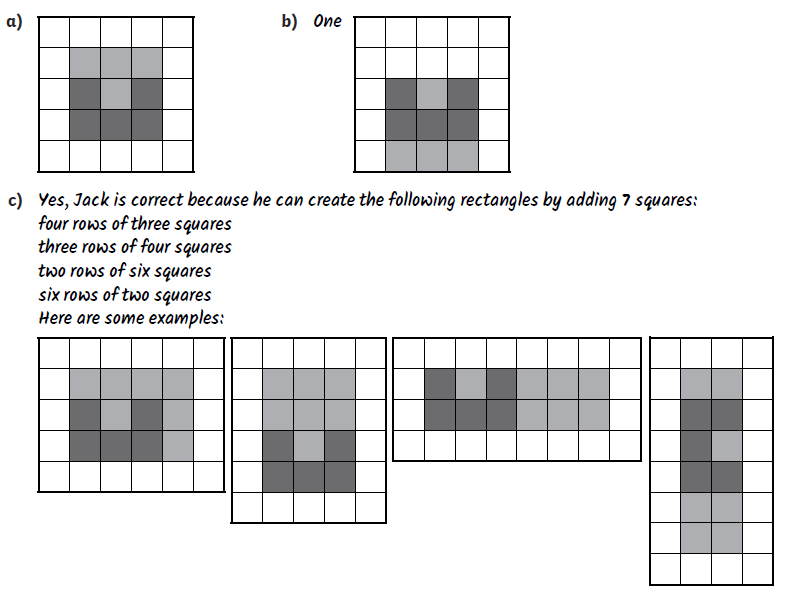 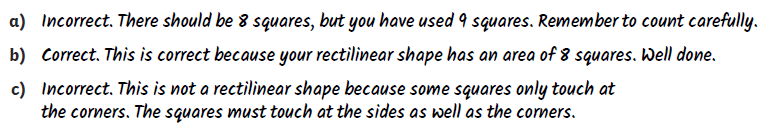 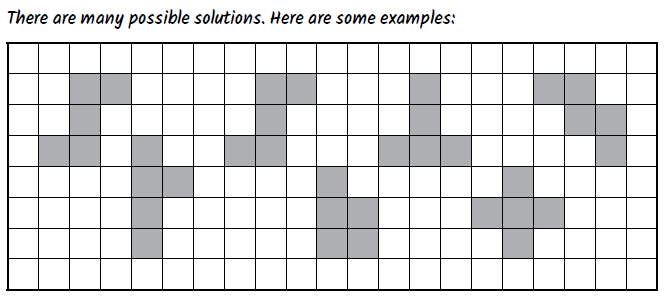 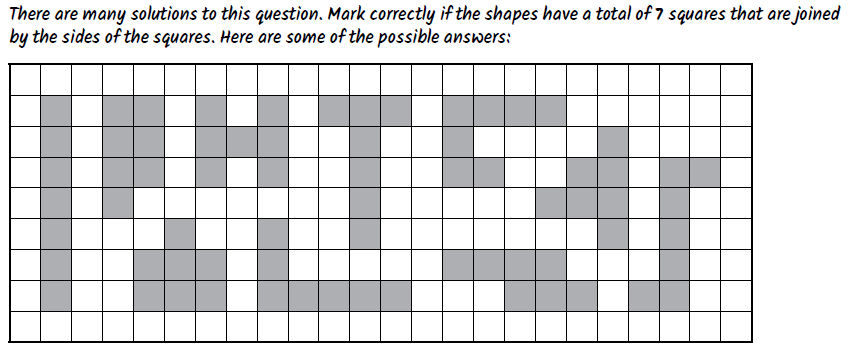 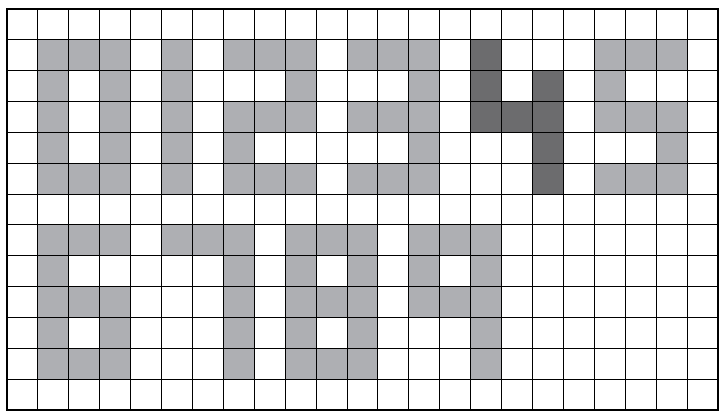 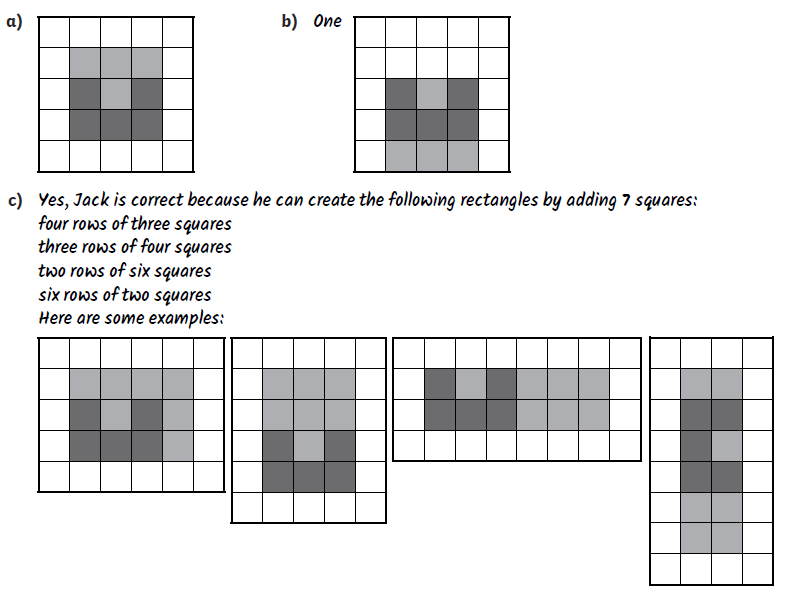 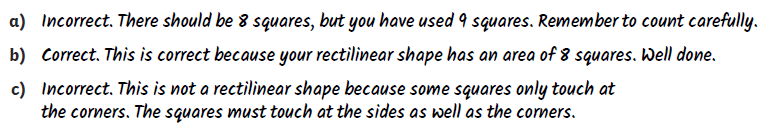 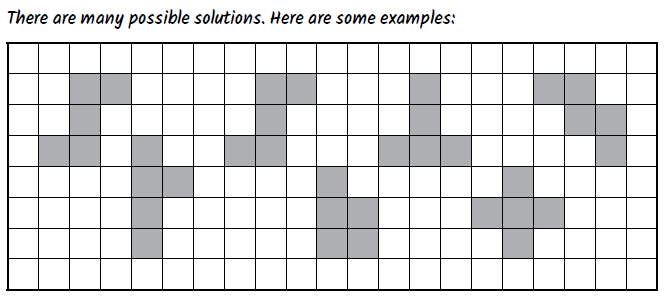 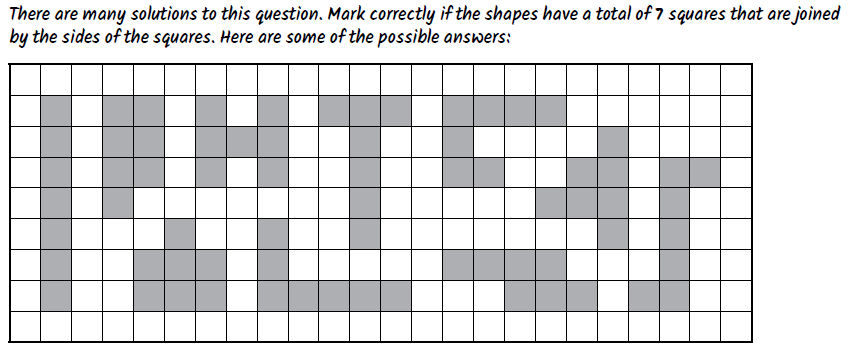 